Documents d’exercices CE2 : vendredi 3 avril   Calcul mental Tables du 2, 3, 4 : les réponses doivent être rapides !!8 x 2 ; 7 x 2 ; 5 x 4 6 x 2 ; 3 x 4 ; 5 x 2 ; 9 x 4 ; 6 x 4 ; 2 x 3 ; 7 x 4 ; 3 x 2 ; 6 x 3 ; 4 x 4 ; 2 x 4 ; 8 x 4 ; 9 x 3 ; 5 x 3 ; 7 x 3 ; 3 x 3 ; 4 x 5Maths 	4.littérature 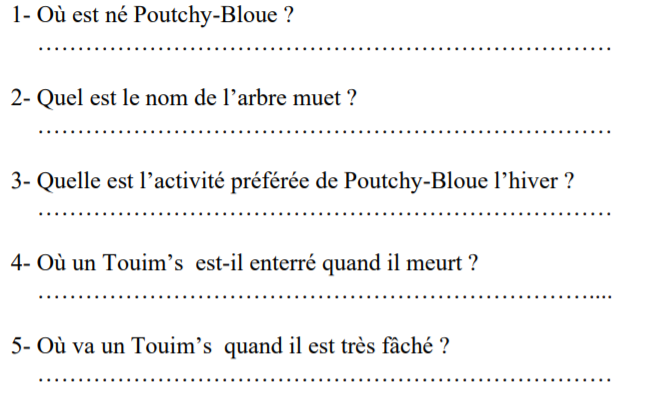 Combien de cartes ai-je gagnées ?En arrivant à l’école ce matin, j’avais 49 cartes. Je repars le soir avec 97 cartes.  De combien de centimètres Annie est-elle plus grande que Paul ?Paul mesure 1 m 27 cm. Annie mesure 1m 62 cm.De combien de mètres remonte-il en tout ?Un sous-marin remonte en deux étapes dans l'océan. A la première étape, il remonte de 39 m. A la deuxième étape, il remonte de 47 m.  Sur une table, il y a un livre ouvert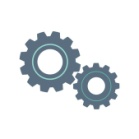 1°) Si j’ajoute le nombre indiquant le numéro de la page gauche avec celui qui indique le numéro de la page de droite, je trouve 129. A quelles pages le livre est-il ouvert ? 2°) Si je trouve 273, à quelles pages le livre est-il ouvert ? 